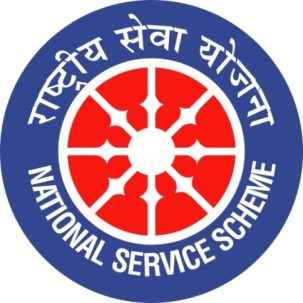 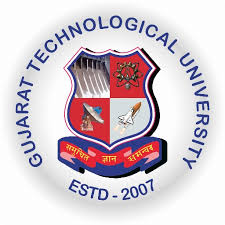 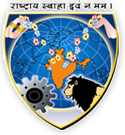 GUJARAT TECHNOLOGY UNIVERSITYNATIONAL SERVICE SCHEME   V.V.P.ENGINEERING COLLEGE, RAJKOT A Report on Traffic Awareness Activity on 23rd July, 2019 of V.V.P. Engineering College.NSS Unit Name/College Name:  V.V.P. Engineering College, RajkotEvent NAME: Traffic Awareness Activity   Event Date, Time and Location: 25th July, 2019 6.00pm at KKV Circle				        26th July, 2019 6.00pm at Jilla Panchayat Circle				        27th July, 2019 6.00pm at Trikon Baug Brief Description of the Event: TRAFFIC AWARENESS activity was organized by our NSS unit. Following points were emphasised on during the Activity1 - Wear Helmet 2 - Using seat belts.3 - Letting go vehicle through left side during closed signal.4 - Spitting on roads.5 – Don’t use of mobile while driving6 - Wrong side RJ Jay from MYFM also stayed with us during this activity and appreciate letter was provided from him to our NSS Unit.The prime location and prime time was selected for the activity as at KKV circle, Jilla Panchayat circle and Trikon Baug at 6.00pm have maximum traffic and hence our reach would be maximum.  Major Outcomes of Event: Get aware and make others aware of traffic rulesGive emphasis on the road safety.Help society by reducing accidents (if possible)Photographs of the Event: 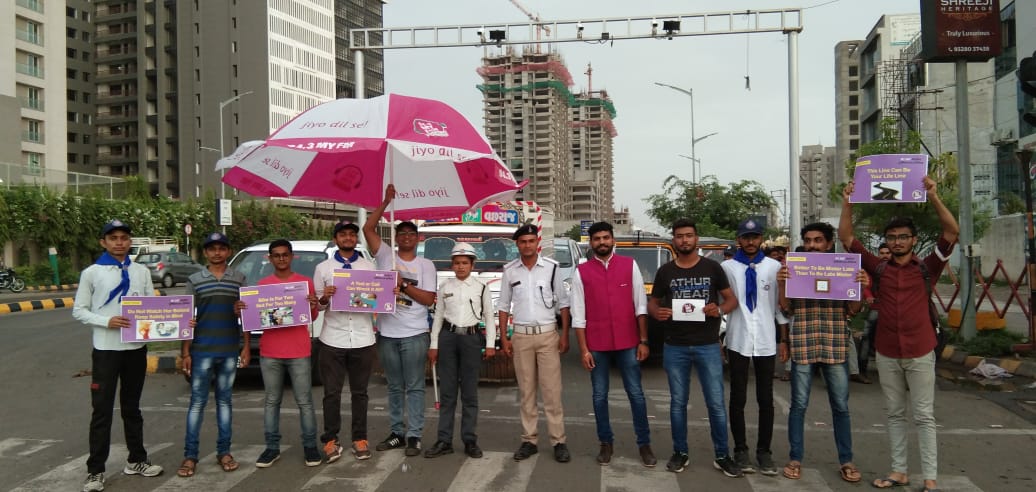 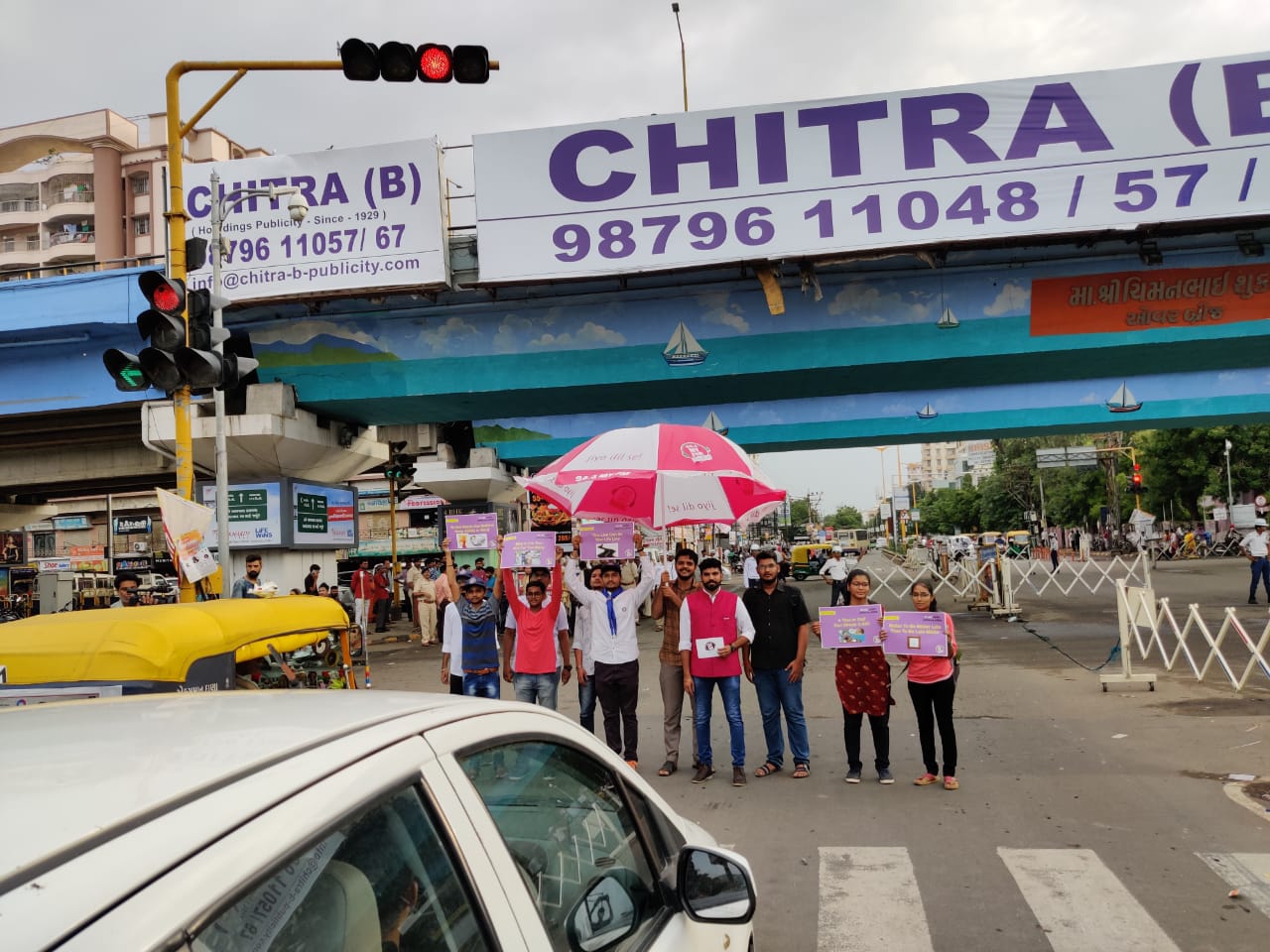 